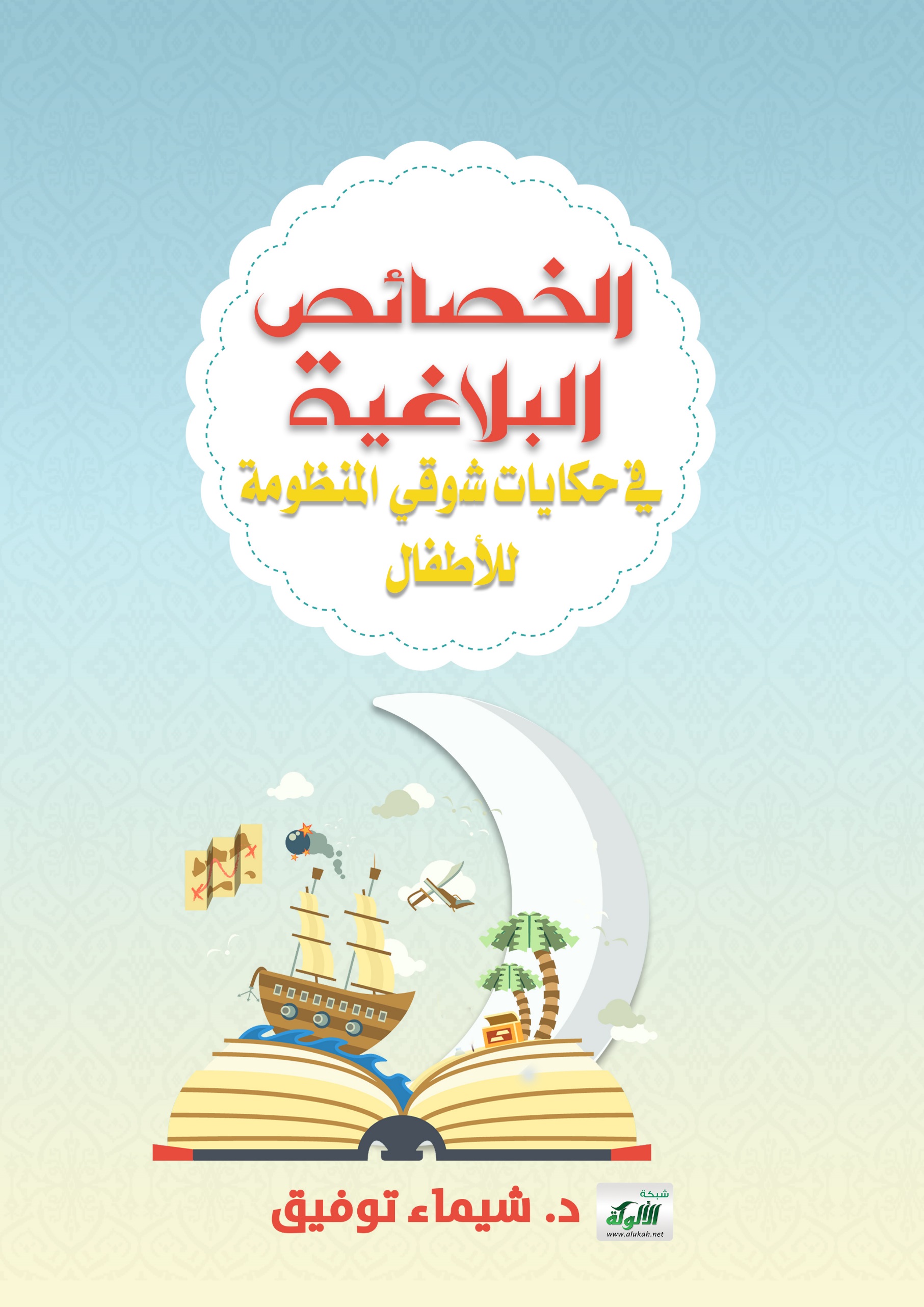 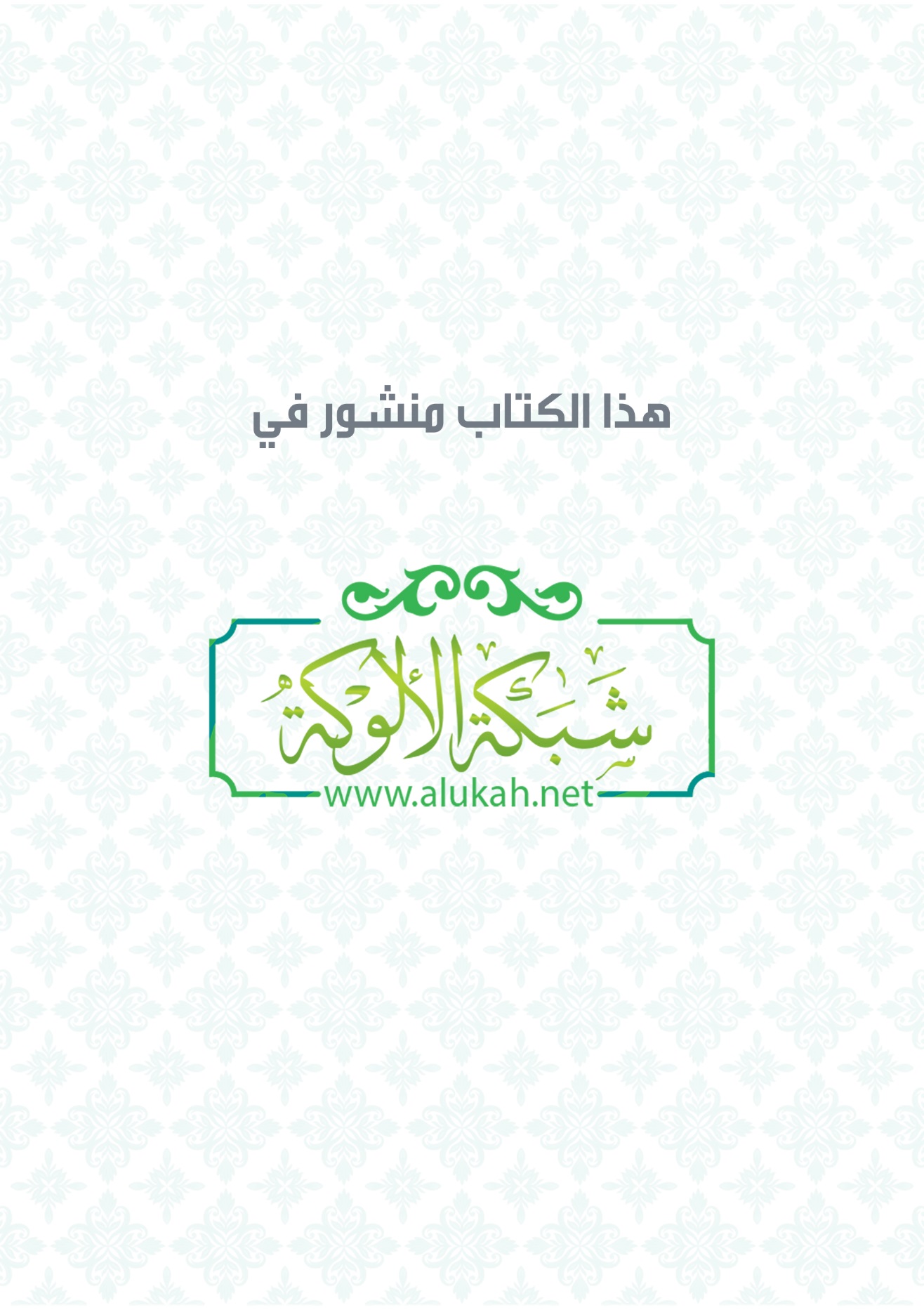  جامعة الأزهركلية الدراسات الإسلامية والعربية فرع البنات - القاهرة قسم البلاغة والنقدالخصائص البلاغية في حكايات "شوقي" ت 1932مالمنظومة للأطفالإعدادد/ شيماء عبدالرحيم توفيق محمدمدرس بقسم البلاغة والنقدمقدمة اهتم الشعراء في العصر الحديث بقضايا الطُّفولة فراحوا يجوبون حولها في جولاتٍ مفتوحة من خلال أوزان جذَّابة، وتفعيلات راقصة خفيفة، وكلمات مجنَّحة سَّهلة، مستعينين في جولاتهم هذه بكلِّ ما أنتجَتْه الثقافة الإنسانيَّة من أخيلة ورُؤًى، فمزجوها مع رُؤَاهم وخيالاتِهم ووجدانهم، وشعر الأطفال له أهمية القصة والحكاية إذا كان يحكي قصة، وقد غادر الأطفال في السنين الأخيرة ساحة الشعر، مع أن للأطفال شعراؤهم مثل: " شوقي"، "الهراوي"، "كامل الكيلاني"، و"إبراهيم العرب"، ولم يحمل الآباء إلى بيوتهم قصائد الشعر، وأهملت الإذاعة والتلفزيون شعر الأطفال إهمالا كبيرا، وما ينشر حاليا في مجلات الأطفال يكون باللغة العامية، وغادرت صفحات الكتب المدرسية قصائد "شوقي" و"حافظ" لتحل محلها قصائد يكتبها كبير مفتشي اللغة العربية، وقد تفرض عليهم قصائد يحفظونها عن ظهر قلب بلا فهم، وبلا حب، وليس هناك من سبيل غير أن تضع بين أيدي الأطفال روائع قصائد كبار الشعراء العظام وأن تتضافر جهود البيت والمدرسة في هذا السبيل، وأن تشارك أجهزة الإعلام: إذاعة وتلفزيون وصحافة في تقديم الأعمال الشعرية للأطفال، فالشعر يمكنه أن يلقي الضوء على الأحداث اليومية العادية ويعمقها، ويتناولها بالطريقة التي تدخل في نطاق تجارب الصغار المعروفة لديهم، فيحدثهم في موضوعات تروقهم وتناسب عقلياتهم وتدخل في نطاق تجاربهم، فالأطفال الصغار إيقاعيون بالفطرة، واستجابتهم للإيقاع الموزون فطرة. الشعر الذي يقدم للأطفال يجب أن يكون مناسبا لهم وملائما من حيث الموضوع والحال النفسي لسن المجموعة، ولتنمية حب الأطفال للشعر وتذوقه ينبغي أن يقدم لهم ما هو وثيق الصلة بخلفيتهم وبعصرهم واهتماماتهم وحاجاتهم، فما يعجب الأجداد والآباء ويستمتعون به قد لا يستمتع به أطفال اليوم؛ لأن صوره غير موجودة في محيطهم؛ ولذلك كانت اختيارات "شوقي" للقصة على لسان الحيوان ملائمة لكل العصور؛ لحسن اختيار موضوعات القصائد وعناوينها، فالحيوانات موجودة في كل العصور، ويراها الأطفال في كل زمان. وشعر الأطفال شعر مشرق ممتلئ حيوية، يستمتع فيه الأطفال بالفكرة جزئيا ثم يستكملون المتعة بالوزن والموسيقى، وتبدو اهتمامات الطفل بالشعر الذي يتخذ من الحيوانات رموزا وعناوين لقصائده، سواء أكانت المعالجة فكاهية أم حقيقية، والأطفال تحب المقطوعات الشعرية القصيرة أكثر من القصائد الطوال، وما يصور الحدث والحركة أكثر من الذي يدور حول المعاني المجردة، وما فيه وقع موسيقي وقافية واضحان أكثر من الشعر الحر. وقد نظم "شوقي" حكاياته وأدبه للأطفال في أناشيد موسيقية، والموسيقى وسيلة ناجحة في تثقيف الأطفال وتربيتهم، فالأطفال تحفظ الأناشيد والأغاني قبل أن يتعلموا القراءة والكتابة، فالطفل له عالمه الذي يسبح فيه بخياله ويفكر فيه، وربما لا يقل تفكيرًا عن الكبار، بل كثيرًا ما تكون القوة الذهنية لدى الصغار أقوى من تفكير الكثير من الكبار، وإن كان هذا التفكير بأسلوب مختلف. واشتمل شعره المنظوم للأطفال على قضايا وطنية في صورة حكايات على لسان الطير والحيوان مما وفر عنصري المتعة والتشويق، وكان له أثر في تعميق القيم الروحية والمُثُل الإنسانية العليا، وبعث روح التفاعل والدفاع عن الوطن وتعميق الشعور بالانتماء إليه، واستنهاض الهمم بالتركيز على أمجاد الوطن وفضائله. وتقع الحكايات في خمس وخمسين قطعة، لغة الشاعر فيها غير لغته في سائر شعره، سمح لنفسه أن يترخص، ورمز لبعض ما مرّ به من كيد الناس في حياته وعرّض؛ ولذلك جاءت عناوين قصائده كالتالي (نديم الباذنجان، ضيافة قطة، الصياد والعصفورة، البلابل التي رباها البوم، الديك الهندي والدجاج البلدي، العصفور والغدير المهجور، الأفعى النيلية والعقربة الهندية، السلوقي والجواد، فأر الغيط وفأر البيت، ملك الغربان وندور الخادم، الظبي والعقد والخنزير، ولي عهد الأسد وخطبة الحمار، الأسد والثعلب والعجل، القرد والفيل، الشاة والغراب، أمة الأرانب والفيل، حكاية الخفاش ومليكة الفراش، الأسد ووزيره الحمار، النملة والمقطم، الغزال والكلب، الثعلب والديك، النعجة وأولادها). وهذا النوع من الشعر هو الأرقى للطفولة الواعية، مهمته تشكيل وجدان الأطفال في المراحل المختلفة، وغرس حب الوطن والمواطنة، وهو مضمون هذه القصص والحكايات التي تهدف إلى توسيع الخيال وامتداده، إضافة إلى الثروة اللغوية التي تكون في نمو مطرد في هذه القصص، وطبقا لذلك ينمو العنصر العقلي المكمل للعنصر الوجداني. فالشعر القصصي يبني مواقف للطفل، فينشأ محبًا لدينه ووطنه، ويغرس في نفسه العقيدة الراسخة، وحب الخير وأهله، كما يعلمه البطولة والتضحية والإقدام في مواقف الرعب، فينشأ الطفل على البطولة، وبهذا الجيل تحمي الأمة نفسها وحدودها، وتحقق طموحاتها وآمالها وسيادتها؛ ولذلك آثر البحث دراسة بلاغة الموسيقى في حكايات "شوقي" المنظومة للأطفال.  وكان الدافع وراء اختيار الموسيقى أن الأطفال تردد الكلمات الموقعة، ويصل الأمر بهم إلى تكرار أنغام من الشعر لا يفهمون له معنى وقد قال "شوقي " نفسه عن قصصه الشعري في مقدمة الشوقيات: " جربت خاطري في نظم الحكايات على أسلوب لافونتين الشهيرة. وفي هذه المجموعة شيء من ذلك فكنت إذا فرغت من وضع أسطورتين أو ثلاث اجتمع بأحداث المصريين واقرأ عليهم شيئا منها فيفهمونه لأول وهلة ويأنسون إليه ويضحكون من الكثرة، وأنا أستبشر لذلك وأتمنى لو وفقني الله لأجعل للأطفال المصريين مثلما جعل الشعراء للأطفال في البلاد المستحدثة منظومات قريبة المتناول، يأخذون الحكمة والأدب من خلالها على قدر عقولهم" (). ومن يتفحص مقطوعات "شوقي" وقصصه الشعري يجد أن بعضها ذات سمات رمزية يصعب على الأطفال فهمها، يضاف إلى أنها في مجملها ذات ألفاظ لا يتسع لها قاموس الطفل اللغوي، كما لا يتسع لها قاموسه الإدراكي. وقد يكون تعمد الرمزية والصعوبة في بعض الألفاظ، إيمانا بقدرة الطفل على الالتقاط والإدراك بالفطرة، كما أنه قصد إلى الموسيقى ليغني الصغار للحفظ والغناء، ولتظل الصور والرموز صعبة غامضة في أعماق الطفل فتظل كنزا موحيا، تكون زادا له فيما يستقبل من الزمان، لكن هذا الغموض قد يسبب إعاقة في تقبل الأفكار والقيم والمفاهيم، وتحول دون معايشة الأطفال للشعر والتأثر به، فلم يراع فيه مستويات الخيال الإدراكية والخيالية.وقد جاءت محاور الدراسة منتظمة فيما يلي:الفصاحة. أسلوب الحوار.الرمز.التشبيه.الموسيقى وتشكيلات الإيقاع.الموسيقى الداخلية: 1- التكرار.2- الجناس3- التصريع.4- الطباق.الموسيقى الخارجية.أولاً: الفصاحة: "شوقي" شاعر جزل وجاءت أشعاره تدل على موهبة وسيطرة على اللغة، وقدرة على بناء العبارة الفصيحة الجزلة، وبرغم أنه كان ينظم للأطفال حكايات وأناشيد إلا أن موهبته الفنية الكبيرة جعلته لم يتخل عن القيود والمقتضيات اللازمة للشعر العربي من فصاحة وجزالة، كما اختلف معجم الشاعر في هذه الحكايات والوصف اختلافا بينا عن معجمه في سائر شعره، وبرغم ذلك فالنظم جيد، والصنعة الشكلية التي تعمدها الشاعر من إرصاد،وتجنيس،ورد للعجز على الصدر واشتقاق نضحت بالعاطفة والصدق الفني، ووفقت إلى صور فنية ذات قيمة وعبارة شعرية محكمة، وكانت هذه الوسائل الفنية البلاغية التي استعان بها الشاعر موزونة وصالحة لأن تلتحم مع ما يكمل وزن البيت من ألفاظ حتى يتاح للشاعر بعض الأساس الموسيقي الذي يستعين به على بناء البيت الكامل وسدّ فراغاته في شطريه المتساويين وطوله الثابت، وتصل به في إحكام إلى قافيته المطردة()، لكن هذه القصائد ورد بها من الألفاظ الفصيحة ما يعلو عن إدراك الأطفال، بل إنها تحتاج إلى جهد وتنقيب عن دلالات الألفاظ، فهي لا تناسب طفل الابتدائية ولا المرحلة الاعدادية، وتسمو بعض الألفاظ على إدراك المرحلة الثانوية()، والدلائل على ذلك كثيرة، ففي قصيدة "ضيافة قطة"()، وهذه أبيات مختلفة من القصيدة تدل على ذلك، يقول:لَـسْــــتُ بِــنَــاسٍ لَيْــلَـةٌ	مِنْ رَمَضَانَ مَــــرَّتِتَطَاوَلَتْ مِثـــْلَ لَـــــيَـــا	لِي القُطْبِ واكْفَهَرَّتِ فَاضْطَجَعَتْ تَحْتَ ظِـلا	لِ الأمْنِ واسْبَــطَرَّتِاخــتَـــلَطُـــوا وعَـــيَّثُوا	كالعُمْي حَوْلَ سُــفْرَةأَنْــــــــــــــتِ وأَوْلادُكِ حـــَتَّــــى يَكْبُرُوا فِي خَفْرَتِيالألفاظ (اكفهرت، اسبطرت، عيثوا، خفرتي، تطاولت) اجتمعت في قصيدة واحدة وجميعها يحتاج للكشف في المعجم. وفي قصيدة "الديك الهندي والدجاج البلدي"() وردت لفظة "تخطر" وهي كلمة فوق إدراك الأطفال، يقول:بينما ضِعَافٌ مِنْ دَجَاجِ الرِّيفِ		تَخْطِرُ فِي بَيْتٍ لَهَا ظَرِيفِوعنوان قصيدة "السلوقي والجواد"() لفظة "السلوقي" نفسها تحتاج إلى بحث وتنقيب عن معناها، فالسلوقي: كلب مشهور بالصيد ولكنه غير معهود لدى الأطفال، والألفاظ كثيرة مثل:(السُرى، والطّراد، العقيرة، مَوْئل، أَزْرَيت، القِفَار، تَرْحَة، مِلَال، الضواري، مُتقلِّس، مُتأزِّر، مُتَنطِّق، الحِجَى، مُزَقَّقِ) والأمثلة على ذلك أكثر من أن تُحْصى، ولا ريب أن إحياء بعض الألفاظ التي بطل استعمالها في عصر من العصور إضافة إلى الرصيد اللغوي لدى الطفل، لكن بعض الألفاظ جاءت بعيدة عن روح العصر وحضارته، وكان المفترض أن تكون هناك أية محاولة للابتكار والتجديد بما يناسب مقتضيات العصر. كما جاءت مفرداته فصيحة خالية من التنافر،والغرابة،ومخالفة القياس الصرفي، وكراهة السمع، كما أن تراكيبه مجتمعة توصف بالفصاحة لخلوها من ضعف التأليف، وتنافر الكلمات مجتمعة، والتعقيد اللفظي، فجاء شعره متلاحم الأجزاء سهل المخارج، كأنه أفرغ إفراغا واحدا، وسبك سبكا واحدا، فـ "هو يجري على اللسان كما يجري الدهان"().ثانيا - الحوار:يضم الحوار في حكايات "شوقي" شخوصا ورموزا أو حيوانات من طينة ثقافية خاصة، تشير إلى مفارقات في الواقع، فنجد مثلا أنه يدير حوارا بين الأسد والثعلب()، يقول الأسد:قَالَ للثعْلَبِ يَـــــــــا ذا الاحتِيَال		رَأْسُكَ المَحْبُوبُ أَوْ ذَاكَ الغَزَالْثم يدير حوارا بين الثعلب والعجل: قَائلا يا أَيُّهَا المَوْلَى الــــوَزِيـــرْ		أَنْتَ أَهْلُ العَفْوِ والبِرِّ الغَزِيــــرْ قَالَ هَــلْ تَجْهَلُ يَا حُلْوّ الصِّفَاتْ		أَنَّ مَوْلانَا أَبَـــــــا الأفْيَالِ مَــــاتْ فَـأَحَـدَّ الـعِـجْـلُ قَــرْنَــيْــهِ وقَــالَ	 أَنْتَ مُنْـذُ الـيَـوْمِ جَارِي لا تُـنـال فَامْضِ واكْشِفْ لي إلَى الليْثِ الطَّرِيقْ	 أَنَا لا يَـشْـقَـى لَـدَيْــهِ بِـي رَفِــيـقْ"العجل" هنا مثار للعجب العجاب، كيف يأمن للثعلب والأسد، وهو يعلم أن الأول ماكر والثاني جبار فاتك لا يهاب، هنا يؤشر الحكي إلى السخرية، كما يصور القهر الاجتماعي الذي بلغ مداه، فالمقارنة بين الثلاث واجتماعهم في الحوار مقصودة، وليست صبغة خبرية أو عرضية، فيثير الشاعر من خلال هذا الحوار الوجه الغامض للأسد المتوارى خلف اهتماماته، فتوارى هو ونصّب الثعلب للإيقاع بالعجل والاحتيال عليه. وفي قصيدة "الصياد والعصفورة"()، يقول: أَلْقَى غُــلامٌ شَـــركًــا يـصْــطَـادُ		وكُـلُّ مَـنْ فَـوقَ الثَّرَى صَيـَّـــادُفانْحَدَرَتْ عُصْفُورةٌ مِــنَ الشَجَـرْ		لَمْ يَنْهَها النُّهَى ولا الحزْمُ زَجَـرْقَالتْ: سَـــلامٌ أَيُّــهَــا الــغُـــــلامُ		قَالَ: عَـلَى الـعُـصْـفُورَةِ السَّلامُقَالتْ: صَـبِــيٌ مُـنْـحَـنِي القَــنَاةِ!		قَالَ: حَنَتْهَا كَــثْــــرَةُ الـصَّــلاةِ!قَالَتْ: أَرَاكَ بَــــادِي الـعِــظَـامِ!		قَالَ: بَرَتْهَا كَـثْــرَةُ الــصِّـيَــامْ!قَالَتْ: فَمَا يَكُونُ هَـــذَا الصُّوفُ؟		قَالَ: لِبَاسُ الزَّاهِدِ المَوْصُوفْسَـلِـي إذَا جَـهِـلْـــــتِ عَــارِفِــــهِ		فَابنُ عُـبـَيـدٍ والـفُـضَـيــلُ فِـيـهِ!قَالَتْ: فَمَا هَذى العَصَا الطَّوِيلَهْ؟		قَالَ: لِـهَـاتِـيـكِ الـعَـصَا سَـلِيلَهْأَهُـشُّ فِــي الـمَـرْعَى بِهَا وأَتَّكِي		ولا أَرُدُّ النَّاسَ عَـنْ تَـبَــــــرُّكِقَالَتْ: أَرَى فَـوْقَ الـتُـرَابِ حَبًّا		مِمَّا اشْتَهَى الطَّيرُ ومَا أَحَـبَّــا!قَالَ: تَشَبَّهْتُ بِـأَهْــلِ الــخَـيــرِ		وقُلْتُ أَقْرِي بَائسَاتِ الـطَّـيــرْفَإنْ هَــدَى اللهُ إلَــيـهِ جَــائــعًـا		لَمْ يَكُ قُرْبَانِي القَلِيلُ ضَـائـعًـا!قَالَتْ: فَجُدْ لِي يَا أَخَا التَّنَسُّكِ!		قَالَ: القُطِيهِ بَاركَ اللهُ لَكِ!فَصَلِيتْ فِي الفَخِّ نَارَ القَارِي			ومَصْرَعُ العُصْفُورِ فِي المِنْقَارِركز الشاعر حواره ولم ينحرف به نحو حوار متشعب، فأجاد الانتقال دون اختلاط الحدث الرئيسي بغيره من الأحداث الفرعية، وذلك بدوران القول بين الصياد والعصفورة، وسؤال العصفورة المنخدعة عن أحوال الصبي الماكر وإجابة الصبي في سلاسة وهدوء وتراخ، وكانت تنقلات العصفورة فيه قصيرة موجزة عادة، أما تنقلات الصياد فكانت قصيرة في البداية، ثم أخذت تطول شيئا فشيئا لبعث الاطمئنان في نفس العصفورة واستدراجها، وبقدر ما يميل الحوار إلى التوافق بقدر ما يميل إلى التخالف، وواضح أن حركة المعنى قد توجهت إلى الآخر (الصياد) لتستدعيه بالخطاب الحضوري عبر أسلوب النداء (سلام أيها العصفورة) الذي تطلب فيها العصفورة الائتناس، ثم ترتد من الآخر (الصياد) إلى العصفورة في قوله:(على العصفورة السلام) بوصفها ركيزة الغواية والرغبة، كما "تميز الحوار بالصيغة الإخبارية التقريرية"(). ويلحظ أن الصبي كرر لفظة (كثرة) وهذا التكرار بؤرة تجمعت فيها معاني الزهد والعبادة والتنسك، ولم تأت هذه الخصوصية من الدال ذاته وإنما من تسلطها على ما يليها (الصلاة والصيام) إذ المألوف أن تنحني قامة الإنسان لتقدمه في العمر أومن الهزال، ولكن غير المألوف أن يكون الانحناء من كثرة الصلاة، فالصلاة تقتضي خشوعا وانكسارا لرب العالمين فيها عزة لا تقتضي انكسارا. ويلحظ أن شخصيات الحوار تتكلم بلسانها دون اللجوء إلى من ينقل خطابها، ومحكيات وأحداث وأصوات متعددة، وهذا الوضوح في الأصوات مطلوب؛ لأن الحكي هذا والحوار مُقدَّم لأطفال يشتتهم تنوع الأحداث، فالحوار هنا ينمي الشخصية، والشخصية (الصياد) يتقمص دور الزاهد الناسك، شخصية تريد أن تخلص الإنسان من آثامه وآلامه، فالحوار هنا لا يقدم حقائق وإنما يدعو الذهن إلى التساؤل حول هذه الحقائق، فكيف يكون الصياد الذي يجري ويتوثب للفريسة حاملا عصا ليهش بها ويتكيء في المرعى.كما أن الصياد يلح على إبراز تنسكه وزهده للعصفورة باقتباسه من القرآن الكريم، والتركيز على النزعة الدينية (ولا أرد الناس عن تبرك) فينزع الخوف النفسي القابع في أعماق العصفورة، كما أنه مدخل نفسي جيد اتكأ عليه، والحوار هنا له مؤشراته الرامزة والصريحة، فهو مثال يقدم للأطفال عبرة وعظة بعدم الاغترار بالمظهر الخارجي، كما أنه سلك مسلكا موجبا من ناحية العصفورة، وسالبا من ناحية الصياد خلص إلى السلب وحده في نهاية القصيدة. ويلحظ أن الشاعر أجرى غالب حواره على ألسن الحيوان في سفينة نوح -عليه السلام- وتوالت وتتابعت الحكايات، وهي نزعة دينية؛ لأن السفينة هي الملاذ والنجاة وقت الخطر، كما أن سائر المخلوقات اجتمعت مع بعضها في هذه اللحظة مما أظهر الضغائن والأحقاد الداخلية، فيظهر الصديق من العدو وقت الخطر، وقد أجرى الشاعر قصائد على لسان النبي سليمان – عليه السلام- مع الهدهد والطاووس والحمامة، وأجرى في السفينة أيضا حوارا دار في قصيدة (نوح عليه السلام والنملة في السفينة )()، بينما جاء القصّ منفردا والحوار أحاديا مع الحيوانات الأخرى مثل قصائد (القرد في السفينة()، الدبّ في السفينة()، الثعلب في السفينة()، الليث والذئب في السفينة ()، الثعلب والأرنب في السفينة()، الأرنب وبنت عرس في السفينة()، الحمار في السفينة()، ولم يُرد حوارا مع النبي سليمان أو نوح – عليهما السلام – مع الذئب أو الثعلب، وإنما أجرى حكايات لهم مع بعض الحيوانات؛ لأنهما لئيمان يخافان مواجهة النبي، ومن جانب آخر شخص شاعرنا شخصيات الحوار ومزج بينها بواقع ساخر مناقض للواقع محاولة منه أن يلغي الفوارق بين طبقات الشعب، ويقرب المسافات والأمكنة، ويكسر الثنائيات بشكل يغدو معه الوجود متناغما منسجما رغم نبوعه من سياقات متناقضة، وقد تجلى ذلك في الحيوانات والطيور التي تختلط فيها الدلالات المفعمة برائحة التهكم والترميزات الروحية والهامشية، واتضح ذلك من خلال البنية العميقة داخل النص، إذ أن الحوار الخارجي السطحي يدفن في أعماقه حوارا داخليا خادعا حيث توالت الحكايات مستقلة عن بعضها البعض، ولكن تربط بينها شخصيات مشتركة، فكان للذئب والثعلب (الشخصيتان الماكرتان) النصيب الأوفر، والحوار في الحكايات تحول إلى وثيقة تسجيلية لأحداث وتموجات المجتمع مثل: الاستعمار وويلاته، وما نشب عنه من ضغائن وكره وأحقاد مدفونة في صدور الناس لا يستطيعون البوح بها أو الإعلان عنها خوف البطش()؛ ولذلك لم يخفف "شوقي" من التعميم والتجريد، ولم يلجأ في حكاياته إلى البدء من موقف محدد أو حادثة جزئية، ولكنه رغم ذلك حرك أسلوبه بالقصص والحوار، وجنّبه من الاستطراد غير المتآزر وأبعده عن التركيب المعقد.ثالثا - الرمز: تعدّ حكايات "شوقي" غابة من الرموز المحملة بشحنات انفعالية عالية، ولعل عناوين القصائد تشير بوضوح إلى أننا أمام رموز حميمة للمقاومة والاستعمار، وستبدو رمزية العناوين أكثر إيحاء عندما نقرأ تفصيلاتها في متن القصائد من خلال الصورة الشعرية، فقد ناب الرمز في حكاياته عن الحسية، فاتخذ الحيوانات والطيور قالبا للحالات المعنوية، غرضه منها التضليل والمراوغة، فاتخذ الثعلب: رمزا للخيانة والمكر والدهاء والاحتيال، والخبث لا يفارق باطنه لكنه مقنع بالطيبة التي لا تفارق ظاهره، وربما ينحدع، وأما "الأسد": فهو رمز للقوة والسيادة، يعف عن الأفعال الوضيعة، يتخذ الثعلب وسيلة لتحقيق أغراضه، أما "الحمار": فهو رمز للغباء والبلادة، ولا يستسيغه أحد، و"الأرنب": رمز للطهر والضعف، أما "الذئب": فهو رمز للظالم المتسلط، المُتحيّن للفرص، والمحب للتظاهر، وأما "النملة": فهي رمز العمل، و"القرد" رمز للطيش والغباوة والكذب، و"الغراب": رمز الشؤم، و"الدب": رمز لسوء الظن، كما أن "السفينة": جاءت رمزا للحياة، فهي ملجأ أمين ورمز لعالم مثالي ولكنه وقتي، و"الطوفان ": رمز للكارثة والمحنة التي تحلّ بالإنسان فتحمله على السعي إلى العيش مع غيره القويّ والضعيف على حد سواء، في كنف الحب والسلام والإخاء، وجميع هذه الرموز مألوفة ومعهودة جاءت من التراكم في أفعال هذه الحيوانات والطيور، وهي الصفات المعروفة عنها والمشهورة بها، وتنتمي إلى الحياة الواقعية، وهي انعكاس لتموجات الشخوص في أفعالهم وانطباعاتهم. وتكرر ذكر الشاعر لـ"الثعلب": ففاز بالنصيب الأكبر إلحاحا منه على وجوب توخي الحذر منه، كما أن تكرار ذكر "الثعلب" في الحكايات يدير صراعا بالغ الأهمية عبر التاريخ، لا بين الحيوانات وبعضها كما يبدو على سطح الأحداث، وإنما ضد الاستلاب، وضد التسلط والبغي تحت أية مسميات كانت، إنه صراع سياسي اقتصادي بالغ الشراسة بين من يرغبون في التسلط على مقدرات وأقوات الشعب، ولكنه قدم ذلك في في مشاهد مباشرة، فعنصر الخيال فيها ضئيل جدا دوره يكاد يكون مقصورا على ربط الأحداث، ولا يتسرب إلى اللبّ أبدا، وهذا مناسب جدا لكونه شعرا مقدما للأطفال، فالغرض الأساسي من هذا الشعر هو تعليم الطفل كيف يشعر ويحب الجمال، ومنع شهواته من النزول إلى الرذيل، فالأطفال تهتم في هذا المقام بالفكرة والمضمون أكثر من الصيغة الشعرية. كما أن ترميز "شوقي" في حكاياته رغبة منه أيضا في كون حكاياته شعرا خالدا يؤكد القيم الخالدة التي لا تهتم بأية غاية عملية ولا تعني جمهورا خاصا، ولا تحصر نفسها في نطاق عصر من العصور، فهو يصور الظلم والاستبداد من حيث مبادؤه التجريدية لا من وجهة الأحوال المعاصرة، ولا من أجل غايات يهدف إليها جمهوره "أو التردي في هوة الدعاية أو الارتباط بمسألة من المسائل الاجتماعية الموقوتة التي تنتهي بحل من الحلول"(). وقد تبلورت هذه الرموز واتضح مفهومها في مقام القصائد حيث أودع الشاعر خلاصة القصيدة في حكمه التي ذيّل بها قصائده فأحكمها، فلا يمكن الزيادة على ما أتى به، ولم يُبقِ في النفس تشوفا لزيادة، أغلق بها فكانت بمثابة القفل وذلك مثل قوله في نهاية قصيدة "السلوقي والجواد"، يقول( ):أَمَا تَرَى الطَّيرَ عَلَى ضَعْفِهَا 	تَطْوِي إِلَى الـحَــــبِّ مِئاتِ البِلادْوقوله في نهاية قصيدة "الظبي والعقد والخنزير"():لا عَجَبٌ إِنَّ السِّنِينَ مُوقِظَهْ	حَفِظَتْ عُمْرًا لَوْ حَفِظْتَ مَوْعِظَهْوقوله في نهاية قصيدة "النعجتان"():لِكُلِّ حَالٍ حُلْوُهَا ومُرُّهَـا	مَــــا أَدَبُ النَّعْجَةِ إلا صَـبْـرُهَاوقوله في نهاية قصيدة "سليمان عليه السلام والحمامة"():لَـكِـنْ كَـفَـاكِ عُـقُــوبَـــةٌ	مَـنْ خَــانَ خَــانـَتـْهُ الـكَـرَامَـهْ!وفي نهاية قصيدة "الأم" يقول():يَـأخُـذُ مَـا عَــوَّدْتِـــهِ		والـمَــرْءُ مَــــــا تَــعَــــوَّدَا! واستدعى المثل الشعبي كما في قصيدة "الشاة والغراب"، يقول():فَـإنَّ قَــوْمِـي قَــالُــوا:		وَجْــهُ الـغُــرَابِ مَــشُــومُلما فيه من التخيل والقدرة على التكيف مع تبدل الأحوال والطبائع، تمشيا مع تغيّر الظروف والأحوال والمواقف إلى حد التناقض، فمن الاستخفاف بالمظاهر الاجتماعية إلى التحريض على التعلق بمبادئ الحرية والكرامة، والتأكيد على التصريح بالمبدأ والهوية، والتمسك بجوهر الأشياء. وقد تحضر ذات الشاعر في بعض القصائد انطلاقا من كونها تقدم رؤية فاعلة، وتكاد تغيب ركودية المناسبة، فالتشمير للمدافعة عن الوطن وحمايته لم تكن مناسبة عادية، "لأنها تمثل رؤية متقدمة طليعية لما يطمح إليه الشعراء الملتزمون في العادة"().كما كان دائم التواصل مع القرآن الكريم، فالمصدرالرئيسي للحكايات والمنبع هو القرآن الكريم إلهاما ونصا، فحكايات الحيوانات في سفينة "نوح"-عليه السلام- مستوحاة من القرآن الكريم، وكذلك حكايات سيدنا "سليمان" – عليه السلام- مع الحمامة والنملة، وقصة "يوسف" – عليه السلام – مع إخوته وسجودهم له في قصيدة "نوح -عليه السلام - والنملة في السفينة" في قوله():وَتَلاهُمَا بَاقِي السِّبَاعِ وكُلُّهُمْ	خـــرُّوا لِـهَـيْـبـتِهِ إلى الأذْقَـــــانِكما اقتبس من القرآن الكريم في قوله تعالى():  أَهُـشُّ فِــي الـمَـرْعَى بِهَا وأَتَّـكِـي	 ولا أَرُدُّ النَّاسَ عَـنْ تَـبَــــــرُّكِوقوله(): وَبـَعْـــدَ سَاعَتَينِ غِـيضَ الـمَـــاءُ	وَأَقْـلَـعَـتْ بِأَمْــــــرِهِ الـسَّـــمَــاءُوقوله(): فَانْظُرْ – إلَيكَ الأمْرُ- فِـي ذَنْبِهَا 	ومُــرْ نُـعَـلِّـقْـهَـا مِـنَ الأرْبَــــعِوقوله(): ثُــمَّ أَتَــى الذِّيبَ فَــقَـــالَ طِلْبَتِي		أَنتِ فَسِرْ مَعَي وخُــذْ بِلِحْـيَـتِيوقوله(): فَاصْبِرِي صَــبْـــرًا جَـمِـيــــلا		إنَّ صَــبْــــرَ الأمِّ رَحْـــمَـــــهْوهذه العناصر الدينية في القصائد لم تكن مجرد مظاهر أو شعائر، لكنه كان إشارة إلى انصهار إيجابي مع المواقف المختلفة، فاتخذ الشاعر السفينة رمزا للحياة، يزداد يقينه بالنجاة مع ازدياد الكوارث والبلاء، وهذا من ناحية المعنى، أما من ناحية اللفظ فإنه "يضفي على صيغته سمتا عريقا ويكسبه روحا كلاسيكيا أصيلا"().رابعا: التشبيه:  تقوم مدركات أكثر الأطفال غالبا على الحس، لأنه وسيلة مهمة في استيعابهم للفكرة، والأخذ بذهنهم إلى القناعة؛ ولذلك تستجيب الأطفال بقوة للشعر المكون للصورة البصرية؛ ولذلك اعتمد "شوقي" على الخيالات والصور البصرية، ليزول الغموض والإبهام، وتدرك في ضوء ذلك حقائق الأشياء، كما قدم صورا وخيالات أخرى تقوم على اللمس والسمع والتذوق والشم، فالجوانب الحسية قلما تتداخل مع بعضها، فهي تدرك حيناً بالعين المجردة، وتدرك حيناً بالعقل الفطري، وتدرك حيناً بالواقع الملموس المشاهد. وكان المشبه والمشبه به مما يدرك بالحواس الناظرة والمتصورة تصوراً بدائياً لا عناء فيه ولا تكلف، تمثّلت الصورة فيهما واضحة، وتحققت الفكرة بسيطة سليمة، تدرك في الأثر والشكل والحركة، فالأفكار التي تقدم للأطفال تكون سطحية، ألفاظها شفافة، فليست هناك ضبابية في الصور والتراكيب، وغالبا تنهض الصور التشبيهية على حرف (الكاف) في بنيتها، ولهذا التشبيه أساسان تجريدي ومادي، ففي قصيدة (نديم الباذنجان) يقول الملك للنديم بعد أن أكل الباذنجان():فَجَلَسَا يَوْمًا عَلَى الخِوَانِ()		وجِيء في الأكــْلِ بِبَاذِنْجَــانِفأَكَلَ السُّلطَانُ مِنْهُ مَا أَكَلْ		وَقَالَ: هَذَا في المَذَاقِ العَسَـلْشبه الملك طعم الباذنجان بالعسل، بجامع الحلاوة واستساغة النفس له في كل، وما يجده الذائق في نفسه من الأثر النفسي الذي يماثل ما يجده الذائق لطعم العسل، تشبيه مرسل مجمل، وهي صورة حسية مناسبة لسن الأطفال ومعلومة عندهم.وفي قصيدة (ضيافة قطة ) يرسم صورة أخرى، يقول():لَـسْــتُ بـِنَـاسٍ لَيلَـةً 	مِنْ رَمَضَانَ مَـــرَّتِتَـطَـاوَلَـتْ مِـثْــلَ لَيا	لِي القُطْبِ واكْفَهَـرَّتِإِذَا انْفَلتُّ مِـنْ سحُــو	رِي فَدَخَلْتُ حُجْرَتِيفَلَمْ يَرُعْنِي غَيرَ صَوْ	تٍ كَـمْــوَاءِ الـهِــــرَّةِ شبه طول ليلته بطول ليالي القطب بجامع الطول واشتداد السواد في كل، تشبيه مرسل مجمل، وهي صورة حسية، لكنها ليست مألوفة للأطفال، ثم شبه الصوت المسموع بصوت مواء القطة، بجامع الترويع في كل، تشبيه مرسل مجمل، أعطت (الكاف) هنا معنى الشك، وكان يمكنه أن يقول: صوت مواء القطة؛ فهو يعلم مصدر الصوت جيدا، ولكنه أتى بالكاف التي بها معنى الشك وكان يمكنه أن يقول: (فلم يرعني غير صوت مواء هرة) لأنه لا يعلم مصدر الصوت بتنكير الهرة وحذف الكاف، لكنه أتى بـ (الكاف) التي تحمل معنى الشك والاحتمال، فهو يبحث عن القطة ويخمن على طريقة (يا ترى يا هل ترى؟) ليشوق الأطفال.حَتَّى ظَـفـِرْتْ بِـالـتِــي		عَـلَــيَّ قَــدْ تَــجــَرَّتْفَمُذُ بَدَتْ لِي والْـتَـقَتتْ		نِـظْـرَتُـــهـَا ونَظْرِتِيعَـادَ رمَــادُ لَـحْـظِــهَا		مِثْلَ بَصِيصِ الجَمْرَةوَرَدَّدَتْ فَـحِـيـحَــــهَا		كَــحَـنَــشٍ بِــقـَــفْــرَةوَلَبِسَـتْ لِي مِنْ وَرَا		ءِالسَّتْرِ جِـلْدَ النَّمِرَةِ إلى الآن لم يفصح الشاعر عن صاحبة الصوت، بل يتحدث عنها بالاسم الموصول (التي) وضمير الغائب (نظرتها، لحظها، فحيحها)، ثم شبه اللحظ بالرماد بجامع التوقد والشرر في كل، تشبيه بليغ، من إضافة المشبه به للمشبه، ثم شبه لحظها المتوقد ببصيص الجمرة، بجامع تطاير الشرر والتوقد في كل، وهي صورة حسية، فالهرة عندما تغضب أو تستعد للشر والمهاجمة تحمّر عيناها، ولم يكتف بوصف نظرتها بل ترقى في وصف شرها وتأهبها للقتال بقواه: "ورددت فحيحها" فاستعار الفحيح لصوتها المنخفض الممتليء شرا وغضبا بصوت الحنش في القفرة، الصورة حسية مسموعة، لكنها تندر مع الأطفال فمن الذي يطلق طفله بصحراء قفراء يرى الحيات ويسمع فحيحها، قوله: (لبست لي من وراء الستر جلد النمرة) وهو مثل يكنى به عن إظهار العداوة، والمثل استعارة تمثيلية، حيث شبه هيئة القطة متمثلة في نظرتها المتوقدة وصوتها الممتليء حنقا بهيئة من لبس جلد النمر إظهارا للعداوة، بجامع الهيئة الحاصلة من الاستعداد لمواجهة الخطر، ثم يسترسل في وصف استعداد الهرة للعداوة والمهاجمة بقوله:كَرَّتْ وَلَكِنْ كَالجَبَا		نِ قَـاعِــدًا، وَفَـــرَّتوَانْتَفَضَتْ شَوَارِبًا		عَنْ مِثْلِ بَيتِ الإبْـرَة()ورَفَعَتْ كَفًّا وشَـا			لَـــتْ() ذَنـْبــًا كالمِذَرَّة()قوله: (كرت) يوهم أنها شجاعة مقدامة، وجاءت أداة الاستثناء (ولكن) فغايرت ما قبلها وأثبتت لها صفة الجبن، ثم تتدرج في وصف هيئتها أثناء غضبها فوصف مظاهر الغضب والتأهب للعدو المتمثل في نفض الشوارب، فشبه شواربها ببيت الإبرة في الرقة والاستواء والحدة، ثم وصف رفعها لذنبها بالمذرة، بجامع الحركة المتفرقة يمنة ويسرة، بجامع تحريك الشيء في اتجاهين مختلفين. ثم شبه هيئة اجتماع الأطفال حول أمهم للرضاعة بقوله:  اخْتَلَطُــوا وعَيَّثُوا()	 	 كَالعُمْي حَــوْلَ سُفْرة تَحْسَبْهُمْ ضَفَادِعًا 	أَرْسَلْتَهَا فــــــــي جَرَّةصورة حسية، شبه هيئة اضطراب أولاد الهرة بهيئة عميان يجولون ويحيمون حول مائدة طعام، بجامع الهيئة الحاصلة من الاضطراب والتدافع على شيء مطلوب، تشبيه حسي، ثم شبههم بصورة أخرى، فشبه تحلقهم حول أمهم وقت الرضاعة بضفادع أرسلت في جرة ممتلئة ماء لتشرب منها، بجامع الهيئة الحاصلة من تدافع وإسراع حول شيء مطلوب. وفي قصيدة (فأر الغيط وفأر البيت) تتباهى الأم بما علمته لابنها من سرقة واحتيال، تقول(): يُقَالُ: كَانَتْ فَأْرَةُ الغِيطَانِ			تَتِيهُ بِابنَيهَا عَلَى الفِيرَانِقَدْ سَمَّتِ الأْكبَرَ نُور الغَيْطِ		وعَلَّمَتْه المَشْيَ فَوْقَ الخَيْطِفَعَرفَ الغِياضَ والمُرُوجَا		وَأَتْقَنَ الدُّخُولَ والخُــرُوجَا وَصَارَ فِي الحِرْفَةِ كَالآبَاءِ			وعَاشَ كالفلاحِ فِـي هـَنَاء	فشبه مهارة الفأر في السرقة بمهارة آبائه بجامع إتقان العمل وسرعته، تشبيه مرسل مجمل، ثم شبه عيشه عيشة رغدة بعيشة الفلاح، بجامع الهناءة في كل، 	تشبيه تهكمي، مرسل مفصل، فالفلاح يأكل من كدّه وتعبه ولا يشعر بالفقر أبدا لوجود الغلال والحبوب التي تكفيه عاما كاملا، وكذلك الفأر يحتال ليسرق متاع الناس وأطعمتهم فهو يفلح ويكد ويتعب، تشبيه أخرج ما لا قوة له في الصفة إلى ما له قوة في الصفة، فقد اجتمع الفلاح والفأر في التعب والمشقة، إلا أن الفلاح أعظم في التعب، فالفأر يأكل كدّ الفلاح. وفي قصيدة (القرد والفيل) تتوالى التشبيهات الحسية في وصف حوار دار بين القرد والفيل يصف فيه القرد شكل الفيل متهكما، يقول():للهِ مَا أَظْرفَ هَــــــذَا القَدَّا	العَظْمَ وأَبْــهَـــى الجِـلْـدَاوَأَمْلَحَ الأذنَ فِــ الاستِرْسَالِ	كَأَنَّهَا دَائرةُ الـــغِــرْبَـــالِوَأَحْسَنَ الخُرطُومَ حِينَ تَاهَا	كَأَنَّهُ النَّخْلةُ فِي صِبَـاهَـــاوظَهْرُكَ العَالِي هو البِسَاطُ	للنَّفُسِ في رُكُوبِهِ انبِسَاطُيستند التشبيه هنا إلى أمور تبصرها العيون، وتكثر مشاهدتها في الحياة اليومية، ويفقد عنصري الطرافة والجدة إلى الحد الذي يمكن اعتباره تشبيها مبتذلا، فوصف الفيل بما يبين للناظر بذاته، فشبه استرسال أذنه وعرضها بدائرة الغربال، بجامع العرض والاتساع، وشبه الخرطوم بالنخلة الصغيرة، بجامع الطول في كل، وشبه ظهره بالبساط، بجامع العرض والسعة؛ ولذلك كرر (أفعل) التفضيل (أظرف، أبهى، أملح، أحسن ) للمبالغة في عظم هيئة الفيل واستواء أعضائه وبيان مقدارها في العظم في كل بيت حتى تكتمل صورة الفيل في الضخامة والعظم، فهو تهكم بمدحه في معرض الاستهزاء بكبر جسمه وقلة عقله. وفي قصيدة (الغزال والكلب)(): يحسد الكلب الغزال على ما هو فيه من النعمة والرفاهية لاقتناء الأثرياء له وإطعامه أجود أنواع الطعام، فيسأله الكلب عن حقيقة الناس فيجيب الغزال قائلا:سَائلُ عَنْ حَقِيقَةِ النَّاسِ عُذْرًا	لَيسَ فيهِمْ حَقِيقَةٌ فَتُقَالُإِنَّمَا هُمْ حِقْدٌ وغِشٌ وبُغْضٌ	وَأَذَاةٌ وغَيْبَةٌ وانتِحَالُتعدد المشبه به دون المشبه، تشبيه جمع، فشبه الناس بصفات معنوية متعددة ضربة واحدة، إلا أن هذه الصفات لا تداخل بعضها البعض في الشبه، تشبيه بليغ، حذف وجه الشبه منه، كما أن حذف أداة التشبيه يشعر بالتعميم في وجه الشبه، تشبيه محسوس بمعقول للمبالغة، من غير مزج ولا بناء بعض الصفات على بعض؛ لأن أصل العطف بالواو يفيد مغايرة المعطوفات في الذات، فالمعطوفات (حقد وغش وبغض وأذاة وغيبة وانتحال) صالحة لأن تعطى لكل إنسان، والعطف للمغايرة بين المتعاطفات في الأوصاف لا المغايرة بالذوات، أي: كل واحد من الإنسان موصوف بصفة من المذكورات، والترتيب للصفات هنا (حقد، وغش،...) حصر لصفات الإنسان على أحسن ترتيب، فبدأ بعمل القلب (حقد وغش وبغض) وانتهى بعمل الجوارح فعل اللسان (أذاة وغيبة وانتحال)، فأشار إلى كمال الإنسان في كل صفة من الصفات المذكورة على حدة، ونزل كل صفة منزلة مستقلة، لقوة الإنسان في تلك الصفات. فانفردت كل صفة بثبوتها إليهم لكنها اجتمعت في ذات واحدة هي (هم) المقصود بها: الناس، وسلك مسلك الإطناب في تعداد الأوصاف لزيادة البيان لأوصاف الناس؛ ولذلك أكد بأسلوب القصر (إنما) قصر موصوف على صفة، قصر قلب لدفع الشك والتردد في أن يكون بعض الناس على خلاف تلك الصفات.- خامسا: الموسيقى وتشكيلات الإيقاع: 1- الموسيقى الداخلية:أولا: التكرار: 1- تكرار ألفاظ بعينها: وظف "شوقي" التكرار لجلب الإيقاع المناسب للموقف الشعري، دلالة على جودة الاختيار لعناصر اللغة، والوعي بجمالية التوزيع لعناصر اللغة ذات الدلالات الإيقاعية والصوتية التي تمّ تكرارها بانتظامات ظهر أن الهدف من ورائها لم يكن مجرد إنتاج إيقاعات صوتية بقدر ما كان توجها إلى تحقيق تقنية نغمية تشترك مع الأشكال التعبيرية الأخرى في النص من أجل خلق دلالته()، والتكرار من الظواهر التي تميزت بها حكايات "شوقي"، ولنرد مثالا لذلك قصيدة "الديك الهندي والدجاج البلدي"()، يقول:فَعَاودَ الدَّجَاجُ دَاءَ الطَّيشِ	وَفَتَحَتْ للعِلِجِ بَابَ العُشِّفَجَالَ فيهِ جـــوْلَةَ المَلِيكِ 	يَدْعُو لِكُلِّ فَرْخَةٍ وَدِيــكِوبَاتَ تِلكَ الليلةِ السَّعِيدَهْ	مُمتَعًا بِــــدَارِهِ الجَدِيـدَهْوبَاتَتِ الدَّجَاجُ في أَمَان	تَحْلمُ بالذِّلِّةِ والـهَـــوَانِ يبين الشاعر حال الدجاج عندما خدعه الديك الهندي، فتكرر الفعل (بات) برغم تطابق الحروف إلا أنه يشعر بالمفارقة بين حالين: حال سعيدة هانئة وهي حال الديك، وحال الدجاج الذي تهكم به الشاعر وسخر من سذاجته على سبيل الهزل الذي يراد به الجد بقوله: (في أمان تحلم بالذلة والهوان) لهجو الدجاج حينما أتاح للغريب الدخيل أن يحتل داره ويحلّ مكانه، وتخليه بكل سهولة عن التمسك بحقه في الأرض والدار مع أنه المالك، كما أن الفعل (بات) يحمل في طياته تمكن الدخيل (الديك) من الأرض فاستقر وبات، وهذا التكرير يجعل الكلام متماسكا مطردا، كأن جمله يدفع بعضها بعضا.وفي قصيدة (السلوقي والجواد)()، يقول:أَلَسْتَ أَهلَ البَيدِ أَهلَ الفَلا		أهلَ السُّرَى والسَّيرِ أَهْلَ الجِهَادْ؟تكرر اللفظ (أهل) أربع مرات في بيت واحد، هذا اٌلإيقاع المنتظم المستمر يثير في نفوس الأطفال تساؤلا: لم خصّ الجواد بهذ الصفات؟ ولم جعله أهلا لها؟ فالتكرار هنا له وظيفة مزدوجة الآداء، فهو قيمة صوتية وفنية تزيد القلب له قبولا، والوجدان به تعلقا، فالسلوقي يقرر الجواد عبر أسلوب الاستفهام (ألست أهل...)، فالجواد عليم بالصفات التي أسندها السلوقي إليه وهي أنه أهل الصحراء وقائد السير ليلا ونهارا، وقائد المعارك، لكن السلوقي يلجأه إلى ما يعرفه لتحريك وجدانه ليتفكر في حاله وما هو عليه من إذعان وإذلال، وانقياد للمستعمر، كما أفاد التكرار إلى جانب ذلك توثيق المعنى وتوكيده "دفع المساهلة في القصد إليه"()، وفي القصيدة نفسها يذكر السلوقي ما يعانيه الجواد من ذلة ومهانة بسبب انقياده للعدو المستعمر، يقول على لسان الجواد: تَشْكُو فِتُشْكِيكَ عَصَا سَيِّدي 	إنَّ العَصَا مَا خُلِقَتْ للجَوَادْعبر بـ(تشكيك) بدلا من (تصيبك)مشاكلة لوقوع اللفظ في صحبة (تشكو)، ولينظر إلى طرافة المعنى، فالجواد يشكو من الذل والإهانة وإلحاق التعب والمشقة به، ثم تأتي الفاء لترد على هذه الشكوى بما يماثلها، فـ(تشكيك) جسدت العصا وجعلتها إنسانا يشكو من كثرة الضرب على سبيل الاستعارة المكنية، فالتكرار الناشيء من الحروف كرر الأثر المترتب وهو الشكوى، كما كرر لفظ (العصا) مرتين، وفي المرة الثانية كررت في سياق التذييل الجاري مجرى المثل والحكمة (إن العصا ما خلقت للجواد)، والتكرار يخلق حيوية إيقاعية وتفاعلا يمثل عمق التأثير على الجواد كي يتحرر من عبوديته وانقياده، وقبل ذلك عدّد مسؤليات الجواد بكونه (أهل البيد أهل السرى..)،فاستطاع الشاعر من خلال هذا التكرار أن يتكيء على النقاط التي تجعل الجواد يتحمل مسؤلية البحث عن عوامل النصر ورفض الاحتلال والانقياد، والأمثلة على ذلك كثيرة أكبر من أن تحصى. 2- تكرار أفعال متوافقة زمنيا، مختلفة لفظيا:من الظواهر الإيقاعية التي تبرز عمقا دلاليا تكرار بعض الأفعال المتوافقة زمنيا، ففي قصيدة (أمة الأرانب والفيل)()، كان الفيل العظيم يمر على بيوت الأرانب فيسحقهم سحقا، لا يبالي إذا كان من الأرانب أطفال ونساء أو مرضى، فاجتمعت الأرانب، ونادى فيهم أرنب لبيب ووجهم لما يفعلونه في مواجهة هذا العدو الكاسر، يقول الشاعر: نَــادَى بِهِمْ يَا مَعْشَرَ الأرَانبِ 		مِـنْ عَــالِــمٍ وشَــاعِــرٍ وكَاتِبِاتحِدُوا ضِـدَّ الـعَـدُوِّ الـجَـافِـي 		فـالاتِّـحَـادُ قُــوَّةُ الـضِـعَــــافِفَأقْبَلُوا مُسـْتَـصوبـيـنَ رَايَــــهْ		وعَـقَــدُوا لِـلاجْـتِـمَـاعِ رَايـــهْوانتَخَبُوا مِـنْ بينِهِمْ ثَــلاثَــــه		لا هَـرمًـا رَاعُـــوا ولا حَدَاثَهْبَــــلْ نَظَرُوا إلَى كَمَالِ العَقْلِ		واعْتَبَرُوا في ذاكَ سِنِّ الفَضْل يبدو الإيقاع متجسدا في واو الجماعة الملحقة بالأفعال الماضية (أقبلوا، عقدوا، انتخبوا، نظروا، اعتبروا) فيمثل إيقاعا جاذبا وعي المتلقي إلى اكتشاف نزاهة الذات المرسلة للخطاب (الأرنب)، فلم يدع إلى الرئاسة لنفسه، أو تنصيب نفسه حاكما على الأرانب، بل ذاب في وعاء الجماعية، وتسلل في خضمهم فأصبح فردا منهم يؤلمه ما حلّ بهم من أذى الفيل، والأرنب بذلك يؤكد على وجوب الاجتماع والاتحاد ضد أي عدو أو دخيل، كما يلمح من وراء ضمير الجماعة مبدأ الشورى. كما يحث "شوقي" على الالتزام بالعلم، ووجوب التسلح به، في صورة توسل وتضرع للأطفال كي يقبلوا على مدارسهم ويحبونها، يقول في قصيدته "المدرسة"():  أَنَا المَدرْسَةُ اجْعَلْنِي 		كَــأُمٍّ لا تَـمِـلْ عَــنِّـي أَنَا المِصْبَاحُ لِلْـفِـكْــرِ		أَنَا الـمِفْـتَـاحُ لـلـذِّهْــنِ أَنَا البَابُ إِلى الـمَـجْـدِ		تَعَالَ ادخُلْ عَلَى اليُمْنِ تكرر ضمير المتكلم (أنا) أربع مرات مع تكرار النغمة الصوتية المنتظمة الإيقاع بين شطري البيت (أنا...للذهن) كفيلة بلفت الأنظار إليها كأنها تريد أن تقول شيئا، وكأن الأسماع تتعلق من بين الأبيات بهذه الدوال التي تتميز بكثافة الإيقاع في صدر كل بيت، فعرف المسند إليه (أنا) بالضمير لإفادة السامع فائدة يعتدّ بمثلها()، فالمقام مقام حكاية، والشاعر شخص (المدرسة) وجعلها قاصا يروي حكاية للأطفال، فهي بؤرة تتمركز فيها الدلالة، فالمدرسة تؤكدعلى قصر إنارة الفكر، وتفتيح الذهن، ودخول المجد عليها، ولم تنزع إلى إسناد هذه الوظائف لغيرها، فهذه الصفات تقوقعت في المدرسة، وانسجام الإيقاع وتراتبه هو الذي يفضي بدوره إلى أهمية كون المدرسة مصدرا لتثقيف وتبصير الأطفال بما يدور حولهم، ومن هنا تتولد ملامح المنظومة الفكرية لدى الأطفال، وهؤلاء الأطفال الذين يتحدث عنهم ليسوا غيابا عن الحديث؛ ولذلك يخاطبهم بأسلوب الأمر (اجعلني ) وأسلوب النهي (لا تمل ) لاستمالتهم وترقيقهم وجذبهم إليها، والتكرار هنا أنشأ منه الشاعر سياقا نفسيا غنيا بالمشاعر الكثيفة.ثانيا- الجناس: ركز الشاعر على الجناس وجعله مركزا للإيقاع والدلالة؛ ليحمل القارئ على الانتباه إليه، وزرع الشاعر للجناس في بنية النص لم يحدث اعتباطا، بل يحدث من خلال آلية أبدعها الشاعر المبدع الواعي، وضمّنه التصدير (رد العجز على الصدر) وقد ورد ذلك بنسبة كبيرة جدا في ديوان الشاعر، ففي قصيدة "الأسد والثعلب والعجل"()، يذكر الشاعر ما كان من الأسد حينما اشتهت نفسه لحم العجل، لكنه لم يرد أن يجهد نفسه في مطاردته، فاستعان بالماكر الدهي (الثعلب) ليحقق له مراده، فخدع الثعلبُ العجل بكلامه المعسول، وقدّمه هدية للأسد، يقول الشاعر:نَطَرَ اللَّيثُ إلَى عِجْلٍ سَمِـينْ	كَانَ بالقُرْبِ عَلَى غَيْطٍ أَمِينْ فَاشْتَهَتْ مِنْ لَحْمِهِ نَفْسُ الرَّئيسِ	وَكَذَا الأنْفُسُ يُصِيبُهَا النَّفِيسْثم يتوجه الثعلب بالحديث الماكر إلى العجل يقول:وأَتَى الغَيْطَ وَقَدْ جَنَّ الطَّلامْ	فَرَأَى العِجْلَ فَأَهْدَاهُ السَّلامْقَائلا يا أيُّهَا المَوْلَى الــوَزِيــرْ	أَنْتَ أَهْلُ العَفْوِ والبِرِّ الغَزِيرْحَمَلَ الذِّئبُ عَلَى قَتْلِي الحَسَدْ	فَوَشَى بِي عِنْدَ مَوْلانَا الأسَدْفَتَرَامَيْتُ عَلى الجَاهِ الــرَّفِـيعْ	وهْوَ فِينَا لَمْ يَزَلْ نِعْمَ الشَّفِيعْ! جانس الشاعر بين (سمين وأمين، رفيع وشفيع) جناسا لاحقا، وبين(نفس ونفيس) جناسا ناقصا، وبين (أسد وحسد) جناسا مضارعا، وكذلك تكرر لفظ (نفس وأنفس) في حشو البيت أرصد بالقافية (النفيس) ورد للعجز على الصدر، تلاحقت هذه المتكررات وتتابعت مجتمعة، لتولد لنا إرادة قوية ورغبة جامحة من الليث، وتصميما نافذا، وحيلة محكمة من الثعلب، وغرورا صادقا وطيشا زائفا من العجل، ولم يبرز هذا الأثر القوي في الانفعال، وإحكام الموقف إلا باجتماع العناصر المتجانسة صوتيا، الدال بعضها على بعض ليحرر الدوافع، وينشط بعضها بعضا، ليصارع الثعلب العجل بالحيلة، ويصارع الأسد العجل بالقوة، وهذه الحيوانات الثلاثة لا يمكن إضافة آخر لهم، وهذا أكسب الجناس في هذا المقام نوعا من الحتمية الوجودية، فلم يأت اعتباطا أو مجرد حلية لفظية بل (هي مجرد مسألة علة ومعلول)() فكل حيوان يؤدي الوظيفة التي وجد من أجلها.ثالثا: التصريع: صرع الشاعر في كل القصائد التي جاءت على وزن الرجز، فجعل لكل بيت عروضه وضربه المصرعين، واختلفت القافية على مدار القصيدة كلها، وهذا التصريع حمّل الأبيات بكم هائل من الموسيقى الشعرية؛ لأن المنشد لها يقف على كل مصراع محتملا ومتوقعا لنهايته، وهو أسلوب من القفز إلى الأمام، ويتجسم في ربط آخر الصدر بآخر العجز، وقد جرت العادة أن يكون التصريع في مطلع القصيدة، لكن "شوقي" التزمه في حكايته التي جاءت على وزن الرجز فلكل بيت قافية، ولكل مصراع قافية تماثل الأخرى، والأمثلة على ذلك كثيرة أكبر من أن تحصى، والتصريع هنا عروضي لاستواء عروض الأبيات وضربها في الوزن والإعراب والتقفية، وبديعي لاستواء آخر جزء في الصدر (الجدار) وآخر جزء في العجز (الحصار) في الوزن والإعراب والتقفية، وهذا يدل على براعة الشاعر وقدرته، وقد حكم العلامة "ابن أبي الإصبع المصري" بالإجادة للشاعر الذي يأتي به غير متكلف، يقول: "وهو في الأشعار كثير، لاسيما في أول القصائد، وكثير ما يأتي في أثناء قصائد القدماء ويندر مجيئه في أثناء قصائد المحدثين، ووقوعه في الأشعار دليل على غزر مادة الشاعر"()، ولنأخذ لذلك قصيدة "الكلب والقط والفأر"()، يقول الشاعر:فَأرٌ رَأى القِطَّ عَـلــى الجِـدَارِ	مُعَذَّبًا فِــي أَضْـيـقِ الـحِـصَارْوالكَلْبُ فِــي حَالِتِهِ المَعْهُـوده	مُسْتَجْمِعًا للوَثْبَةِ الـمَـوْعُـــودَهْفَحَاوَلَ الفَأرُ اغْتِنَامَ الفُرْصَـه	وَقَالَ أَكْفِي القِطَّ هَذِي الغُصَّهْلعَلَّهُ يـكْــتُـــبُ بـــالأمَــــــانِ	لِي ولأصْحَابِي مِنَ الجِيـرَانْفَسَارَ للكَلْبِ عَــلَــى يَــدَيــهِ 	ومَكَّنَ التُرَابَ مِــنْ عَـيْـنَـيـهْفَاشْتَغَلَ الرَّاعِي عَنِ الجِـدَارْ	ونَــــزَلَ القِطُّ عَــلَـى بِـــدَارْمُبْتَهِجًا يُفَكِّرُ فِــي وَلــيـمَــهْ	وفِـي فَـرِيـسَـةٍ لَـهَا كَــرِيمَهْيَـجْـعَـلُـهَـا لِـخَـطـبِهِ عَلامَهْ	يَذْكُرُهَا فَـيَـذْكُـرُ الـسَّـلامَـهْهذه القافية الداخلية التي التزمها الشاعر في تصريع أبيات القصيدة (الجدار والحصار، المعهودة والموعودة، الفرصة والغصة، الأمان والجيران، يديه وعينيه، جدار وبدار، وليمه وكريمه، علامه وسلامه) اعتمدت على التنويع الداخلي للقصيدة مما أتاح للشاعر حرية التنقل بين المعاني المختلفة في سلاسة ويسر، فقد عاون الفأر القط لينجو من الكلب، وذلك بإرسال التراب في وجه الكلب، فالشاعر يرمز إلى الاتحاد الداخلي بين أبناء الوطن والجيرة ضد العدو الخارجي، وهذا معنى مهم جدا في الوطنية جاءت نتيجته مترتبة في قوله: (يجعلها لخطبه....السلامه)، فالتعاون الداخلي هو أمان وحماية للمجتمع داخليا، كي يكون مجتمعا قويا متماسكا، فتحقق السلامة والأمان لانتزاع الأحقاد القديمة بسبب التعاون؛ ولذلك تعاضدت قوافي الأبيات داخليا وخارجيا مع هذا المعنى، فتلاحمت الكلمات والقوافي ودفعت بعضها بعضا وبتكرار القوافي وتصريعها يخرج عن النمطية المألوفة لحدوث الايقاع، وشد انتباه الطفل عن طريق تآلف الأصوات، فيسلط الضوء على نهاية المصراع والبيت لأن بينهما سكتة شعرية معنوية يستطيع من خلالها التقاط أنفاسه، وكلما تشابهت القوافي الداخلية وتجانست كان وقعها ألطف في السمع وحسن السكوت عندها، وهو يدل دلالة واضحة على قدرة الشاعر وتمكنه وطواعية هذا الشكل له حتى أصبح خصيصة أسلوبية في حكاياته، حيث طوّع القافية بمقدرته البارعة لشعره الغنائي القصصي، وتطابقت هذه القوافي مع ذاته وصارت تعبر بوجودها الصوتي والايقاعي الحر عن حرية الذات وإيقاعها الداخلي الخارجي الذي يخرج المتلقي من رتابة القصيدة، ويحدث له نوعا من الانتباه السمعي على أبعاد متساوية من أبيات القصيدة. رابعا: الطباق: من أبرز الملامح التي ألحت عليّ عند قراءة أدب "شوقي" المنظوم للأطفال هو شدة التجانس، وهي علامة على قدرة الشاعر وبراعته في خلق عوالمه وصبغها بطابعها الخاص، إلا أنه يلجأ إلى الطباق أحيانا لينقلب على شخصية أو حيوان معروف بالمكر والخيانة، فيقف ضده اكتشافا لزيفه المطلق، وتعرية للوجه الآخر القبيح فيه؛ ولذلك لم ترد المتطابقات بالنسبة التي ورد بها الجناس، حيث ورد الطباق إحدى وثلاثون مرة في حين ورد الجناس إحدى وأربعين مرة إلى جانب جناس الاشتقاق ورد ست وعشرين مرة، ففي قصيدة "الأسد والثعلب والعجل" عندما خدع الثعلب العجل فتأثر العجل بذلك يقول الشاعر على لسان الذئب():حَمَلَ الذِّئبُ عَلَى قَتْلِي الحَسَدْ	فَوَشَى بِي عِنْدَ مَوْلانَا الأسَدْفَتَرَامَيْتُ عَلى الجَاهِ الــرَّفِـيعْ	وهْوَ فِينَا لَمْ يَزَلْ نِعْمَ الشَّفِيعْ! فَبَكَى المَغْرُورُ مِنْ حَالِ الخَبِيث	وَدَنَا يَسْألُ عَنْ شَرْحِ الحَدِيثْفـ(المغرور) لا يقابل (الخبيث)، لكن الغرور متولد عن الطيبة الزائدة التي اتصف بها العجل والتي تضاد الخبث، وبهذا الدنو هلك العجل، فعاش الخبيث (الثعلب) بهلاك (العجل)، فهناك صراع بين الحيوانات، حياة أحدهما هلاك للآخر. وفي قصيدة (القرد والفيل)() في آخر القصيدة يعلق الشاعر بقوله:سَلِمَ الثَّعْلَبُ بالرَّأْسِ الصَّغِير	فَفِدَاهُ كُلُّ ذِي رَأْسٍ كَـبـيـرِطابق بين (صغير وكبير)، وطابق طباقا خفيا بين (سلم وفداه) فالسلامة لا تقابل الفداء لكنها تقابل التضحية التي هي لا زمة للفداء، فالذئب هنا هو مجمع التناقضات يضر غيره لينفع نفسه، فيهب الموت ويستأثر بالحياة. وفي قصيدة (الديك الهندي والدجاج البلدي)، يقول الشاعر():وبَاتَ الدَّجَاجُ في أَمَانٍ		تَحْلمُ بالذِّلَّةِ والهَوَانالأمان لا يقابل الذلة ولا الهوان، لكنه يقابل الحرية والكرامة الذين هما لازمان للأمان.وفي قصيدة (فأر الغيط وفأر البيت)، يقول الشاعر():فَـعَــرَفَ الغِياضَ والمُرُوجَــا	 وأَتْقَنَ الـدُّخُـولَ والـخُـرُوجَــــاويقول:حَتَّى مَضَى الشَّهْرُ وجَاءَ الشَّهْرُ		وعُرِفَ اللِّصُّ وشَاعَ الأمْرُالطباق هنا بين (الدخول والخروج، وجاء ومضى) جاء متوافقا مع حركة الفأر الفارّة السريعة وتكرارها، وآثر الشاعر هنا الضدية؛ لأن السلب هنا لا يتداخل مع الإيجاب، فالفأر كثير الحركة، عامد إلى المعالي، يكثر طوفانه على الجيران لسرقة أطعمتهم؛ ولذلك كثرت حركاته، وبكثرة الحركة يمضي شهر ويأتي آخر دون أن يشعر بمرورهما، لكن هذه المفارقة تداخلت وانتهت حين عرف الناس أمر اللص.  وفي قصيدة (الثعلب في السفينة)()، بعد أن ذكر الشاعر تحول حال الثعلب من الدهاء والمكر إلى الطيبة والسلام، لكن الخبيث لا يغادر طبعه، فسرعان ما يتحول الثعلب عن زيفه وإدعائه الطيبة إلى التلون والخبث، يقول():وقَالَ إذْ قَالُوا عَدِيمُ الدِّينِ		لا عَجَبٌ إنْ حَنَثَتْ يَمِينِيفَإنَّمَا نَحْـــنُ بَنِي الدَّهَــاءِ		نَعْمَلُ فِي الشِّدَّةِ للرَّخَــــاءِحمّل الذئب هنا الموقف بالسخرية والاقناع والتبرير لما سيفعله؛ ولذلك لم يسند الخبث إلى نفسه بل أسنده إلى اليمين على سبيل المجاز العقلي أو الاستعارة المكنية، ليبعد عن نفسه تهمة الخيانة، ثم علل لذلك بتعليل حسن، وجعل له موقعا طريفا بقوله: (نعمل في الشدة للرخاء)، بالإضافة إلى ما تحمله هذه المزاوجة بين اللفظ وضده من جدّة وإبداع، بنى الشاعر من خلالها دهشة تتبعها المفارقة.2 – الموسيقى الخارجية: 1- الأوزان: إن الدارس لشعر الأطفال عند "شوقي" يجد أن الإيقاع ينتظم انتظاما تاما أو شبه تام، والاستمتاع فيه حسي، يلتزم فيه الشاعر بالمتعة الحسية الجمالية؛ لأنه مقدم للأطفال، والأطفال أكثر ما تباشر الأشياء بحواسها.وقد تنوعت البحور التي جاء شعر "شوقي" عليها، لكن احتل بحر الرجز المرتبة الأولى، حيث ورد تسعا وعشرين مرة، وجاء مجزوءا في قصيدتين، يليه مجزوء الرمل ثم السريع والكامل والمجتث، والجدول التالي يوضح نسبة ورود البحور في القصائد:وقد تكرر بحر الرجز بنسبة كبيرة، ومن المعلوم أن تواتر النغم وانتظامه بشكل متكرر يملّ السامع منه لتكرار الأوزان، وما هي إلا برهة ويميل القارئ رأسه وينام() فيكون الذهن بعد قراءة بيت أو بيتين مهيأ لعدد معين من التتابع وهذا مطلوب هنا؛ لأن الشاعر نظم هذه الأبيات للأطفال، والأطفال تطرب لسماع الأوزان المتماثلة، ويميل إلى الغناء والإنشاد()، وهذا البحر مناسب لوصف الوقائع البسيطة المقدمة للأطفال، كما أن الوزن (مستفعلن) مكرر أربع مرات خفيف جدا، وفيه حركة سريعة متلاحقة، وهو أيضا مناسب لحال الأطفال الذين يحبون اللهو والفرح والحركة الدائمة، كما أن النظم عليه يسهل جدا بسبب التغييرات الكثيرة المألوفة في أجزائه، والتنويع في أعاريضه وضروبه()، ولننظر في قصيدة "نديم الباذنجان"، حيث يقول( ):كَانَ لسُلْطَانٍ نَدِيـمٌ وافِ		يُعيدُ مَا قَالَ بــلا اخْتِلافِوَقَدْ يزيدُ فِي الثَّنَا عَـليهِ		إذا رَأى شيئًا حَـــلا لَديهِوكِانِ مَوْلاهُ يَرَى ويعْلمُ		ويسمَعُ التَّمْليقَ لَكن يكتُمُهذه القصيدة تكشف ما عليه بعض نفوس البشر من التملق والزيف والخداع والتقرب لأصحاب السلطة، ولو على حساب ضميرهم وشفافيتهم، فهذا النديم يتقلب ويتلون بكل الألوان لمدارة وإرضاء السلطان، ويلحظ هنا أن النغم يتسق وينتقل مع الشاعر حسب تنقلاته، والتنقل والتغيير مناسبان لأوزان هذا البحر وأعاريضه وضروبه التي يكثر فيهما التنويع، وحسب اختلاف وتلون النديم() تنوعت التفعيلات وتنوع الإيقاع في البيت الواحد؛ وهو مناسب لتقلب وتلون النديم، وهنا أيضا يدخل تخمين القارئ، وإدراكه لنوايا النديم وموقفه وحالته الذهنية، إذ يفاجئنا الشاعر ويباغتنا بالانتقال إلى موقف مناقض وهو ذم الباذنجان بعد مدحه، وكان بحرالرجز بنبرته الهادئة أليق وأنسب لموقف المداراة والخيانة، إذ يحتوي على أربعة وعشرين مقطعا (ست قصيرة وثمان عشرة طويلة)، كما أن التفعيلة 
(مستفعلن) بها ثلاث سكتات أو وقفات، والوقفات إذا طالت توقف استرسال الوزن()؛ ولذلك يكثر حذف السواكن في التفعيلات وهذا من شأنه أن يساعد المعنى على التدفق في ليونة ويسر دون تقطع. ويلى بحر الرجز في الاستخدام لكن بنسبة أقل بحور المجتث والسريع ومجزوء الرمل والكامل لكن ورودها كان ضئيلا جدا، ومن الخطأ ربط الوزن بغرض معين أو انفعال معين، فالوزن الواحد يستعمل في شتى الأغراض والعواطف والمعاني، والغرض الواحد يظهر في شتى الأوزان، وكذلك الانفعال الواحد()؛ ولذلك فالحديث عن هذه البحور يكون من الناحية الموسيقية التي لاءمت بها السياق وجو الحكي، فبحر الكامل مثلا: أقرب إلى الشدة منه إلى الرقة، وبه نبرة تهيج العاطفة، خلق للتغنّي ويتسع للقصص، لا يناسب الحكمة والفلسفة؛ ومن شأن الكلام أن يكون نظمه فيه جزلا، وهو أجود في الخبر منه في الإنشاء، وسر الصناعة فيه، تنويع النسبة بين الحركات والسكنات، يمتاز بجرس واضح ينبعث من هذه الحركات الكثيرة المتلاحقة التي تكاد تنحو به نحو الرتابة لولا دخول الزحاف، وهو مترع بالموسيقى، يتفق في الجوانب العاطفية المحتدمة()، فاستخدام "شوقي" للكامل، فقد راقه توالي الحركات في (متفاعلن) ذلك التوالي الذي يساعد المعنى على التدفق في ليونة ويسر دون تقطع؛ ولذلك نجد "شوقي" لا يختم القصائد التي جاءت من بحر الكامل بالحكمة والمثل، والحركات هنا كثيرة ومتلاحقة()، ولذا جاءت هذه الأبيات قطعة مكونة من ثلاثة أبيات فقط، فالتفعيلة لا تحدث أثرها الواضح كنغم إلا بتفعيلة أخرى مغايرة لها، "فما كان متشافع أجزاء الشطر من غير أن يكون متماثل جميعها، فهو أكمل الأوزان مناسبة، وما كان متشافع بعض أجزاء الشطر تال له في المناسبة، وما لم يقع في شطره تشافع أدناها درجة في التناسب"()، فيشعر القارئ بانسيابية وتراخ ومهلة في إنشاد الأبيات. أما استخدامه لبحر البسيط وهو من النمط الصعب فما ينغم عليه يكون بدويا لا يصلح للشدو وما إليه، وبه طول نفس، يصلح للإنشاد الديني، يعطي التموج والانسيابية والايقاع الذي يعطي النفس حالة من السمو والصفاء (مستفعلن فاعلن مستفعلن فاعلن)()، وبه تريث وتقطع لكثرة السواكن وتتابعها، فهو من البحور الممتزجة ذات التفعيلتين التي تؤدي إلى تنوع وثراء في النغم يدفع عن الأذن الاحساس برتابة انتظام النغم، وفي استخدامه للبحور ذات التفعيلة الموحدة مثل: المتدارك في قصيدته "نشيد الكشافة"، القصيدة أنشودة والشاعر يريد تكرار الوزن والايقاع بطريقة منتظمة تناسب الانشاد وتناسب روح الحماسة والفخر، وهذا على عكس ما ذهبت إليه الدكتورة / يسرية المصري في قولها: "إن البحر الصافي يتكون من تكرار تفعيلة واحدة في كل البيت بشكل ثابت ليس فيه تنويع، فالتفعيلة البسيطة لا تستطيع أن تقدم نغما متنوعا"()، يقول الشاعر من نشيد الكشافة():نَحْنُ الكَشَّافةُ في الوَادِي		جبريلُ الروحُ لَنَا حَادِي/0/0- /0/0-///0-/0/0		/0/0-/0/0-///0-/0/0يَا ربِّ بعِيسى، والهَادِي		وبِمُوسَى خُذْ بِيدِ الوَطَنِ/0/0-///0-/0/0-/0/0 	///0-/0/0-///0-///0تعج القصيدة بالموسيقي والبهجة والطرب رغم توحّد التفعيلة إلا أن الشاعر أدخل الزحاف لينوّع النغم الموسيقي. وفي قصيدة (نشيد مصر)، يقول():بَنِي مِصْرَ مَكَانُكمُو تَهَيَّا		فَهَيَّا مَـهِــدُوا للمُلْكِ هَــيَّــا//0/0/0-//0///0-//0		//0/0/0-//0///0-//0/0خُذُوا شَمْسَ النَّهَارِ لهُ حُليَّا	أَلَمْ تَكُ تَاجَ أَوَّلِكم مَلِيَّا؟؟//0/0/0-//0///0-//0/0/0	//0///0-//0///0-//0/0هنا توحّد التفعيلة يشعر برتابة الوزن رغم الزحاف والعلل؛ ولذلك جاء هذا البحر من القلة بحيث لا يمكننا الحكم على باقي القصائد بهذا الحكم، كما أن الشطر عند "شوقي" يمثل وقفة معنوية؛ ولذلك يكثر عنده التذييلات التي تجري مجرى المثل والحكمة، أي أن الشطر نجد عنده نهاية الشطر الأول سكتة عروضية يقف معها المنشد كي يلتقط أنفاسه لكثرة المقاطع وهذه الكثرة تتطلب جهدا من الشاعر يلزم معه التوقف، كما أن السكتة العروضية هنا تتفق مع السكتة أو الوقفة المعنوية، والتزام الشاعر بهذه الوقفات يعني احترامه للسكتة الموجودة في نهاية كل شطر، وتركيزه على الجزء الذي يبدو أنه الأهم في الكلام، والذي يريد إبرازه ولفت الأنظار إليه فوقف على "حليا" ثم تابع بالاستفهام للفت النظر وإبراز المعنى الذي يريد إيصاله.مثال الخفيف قصيدة (الغزال والكلب)()، يقول:كَانَ فِيمَا مَضَى مِنَ الدَّهْرِ بيتٌ		مِنْ بُيوتِ الكِرَامِ فيهِ غَزَالٌ/0//0/0-//0//0-/0//0/0		/0//0/0-//0//0-/0//0/0يَطْعَمُ اللَّوْزَ والفَطِيرَ ويُسْقَى		عَسَلا لَمْ يُشْبه إلا الزُّلال/0//0/0-//0//0-/0//0/0		///0/0-//0//0-/0//0/0تتميز القصيدة بالإيقاع الصاعد الذي يعقبه إيقاع هابط متمثل في الوتد المفروق، ويتكرر الصعود والهبوط إذ يبدأ البحر بالتفعيلة الصاعدة المبدوءة بسبب يعقبه جوهر الإيقاع في الوتد المجموع في (فاعلاتن)، ثم يهبط الإيقاع في التفعيلة ذات الوتد المفروق، ثم يعلو الإيقاع ثانية في التفعيلة ذات الوتد المجموع، ولكي يناسب الشاعر بين الصعود والهبوط أدخل الزحاف على التفعيلة الثانية، والإيقاع عنده يقوم على تكرار نغم التغني للأطفال فهو يركز على اتفاق الأوزان لتنتظم في السمع، ويسهل حفظها لاقتران المتشابهات على أبعاد متساوية، فالشاعر يستخدم وزن الخفيف بتفعيلاته المتنوعة في التعبير عن عاطفته، محاولا استغلال الامكانات المتاحة من زحافات وعلل، إلى جانب التنوع النغمي لتفعيلات البحر ذاته، واستخدم الهزج أيضا في قصيدة واحدة وهو من البحور قليلة الأثر في الشعر العربي قديمه وحديثه، وعلى هذا فـ"شوقي" يؤثر الحفاظ على الشكل التقليدي الموروث، من حيث عدم خروجه على البحور الخليلية بشكلها المألوف، وإن كانت روحه معاصرة ومتجددة، وقضاياه آنية وإنسانية في الوقت نفسه.2- القافية:ينتخب "شوقي" كلمات للقافية تتناسب مع سائر ألفاظ البيت، فـ"شوقي" ينصب القافية للبيت ليعلق الأعجاز على الصدور وذلك هو التصدير في الشعر، ولا يأتي به كثيرا 
إلا شاعر متصنع()، فنجده في 99% من قصائد الرجز يصّرع في كل الأبيات، حيث اختلفت القوافي ولكنه صرّع بين الأبيات، فلكل بيت قافية تتناسب مع صدره، وهذا التخالف الرأسي للقوافي، والتوافق الأفقي (التصريع) حمّل قصائد الرجز بقدر هائل من الموسيقى، حدا بها نحو الأقصوصة الشعرية أو الأنشودة، حيث صرّع في أربعين قصيدة من الحكايات، كما يلحظ في هذه القصائد الرجزية أن الشاعر لا يحتاج لوقفات طويلة يلتقط فيها أنفاسه؛ لأن الأوزان خفيفة سهلة، كما أن تغاير حروف القافية نوّع الموسيقى، وأذهب الملل الناتج من رتابة تكرار حرف القافية، كما أن السياق لا يقتضي الإطالة؛ لأنها حكايات على ألسن الحيوان والطير تقدم للطفل، والطفل لا استقرار له ولا مكث، سريع الملال، فتأتي القوافي متتالية بشكل يطرق الأسماع، أما باقي البحور التي وردت فجاءت على قافية واحدة. جاءت القافية لدى "شوقي" في حكاياته بأشكال عدة هي: أ – القافية التقليدية وهي قافية الشعر العمودي.ب- القافية في المقطوعات الشعرية: وهي القصيدة التي يشكلها الشاعر من مقطوعات متعددة، بحيث يجعل لكل مقطوعة قافية تختلف عن قافية بقية المقطوعات في القصيدة، وائتلفت القوافي مع ما يدل عليها، فقد مهد الشاعر لقوافي أبياته، تمهيدا أتت القافية به متمكنة في مكانها، مطمئنة في موضعها، غير نافرة ولا قلقة، متعلقة بمعنى البيت كله تعلقا تاما، "وتقسيم القصيدة إلى مقطوعات سمة مميزة استخدمها الرومانسيون"().لينظر إلى قصيدته (نشيد مصر)(): بَنِي مِـصْـــــــرَ مَكَانُكمُو تَهَيَّا	 فَهَيَّا مَـهّــدُوا للمُلْكِ هَــيَّــا خُــذُوا شــــَمْسَ النَّهَارِ لــهُ حُليَّا أَلَمْ تَــــكُ تَاجَ أَوَّلِــكــم مَلِيَّا؟؟ عَلَى الأخْلاقِ خُطُّوا المُلْكَ وابْنُوا	 فَليسَ ورَاءهَا للعِزِّ رُكـــــن أَليسَ لكم بوَادِي النِّيلِ عَــــدْنُ	 وكَوْثَرُهَا الذي يَجْرِي شَهِيِّا؟ فيبدأ بنداء يميل الأسماع، ويصغي الألباب، (بني مصر)، ثم يأتي فعل الأمر (هيّا) في صدر العجز ليكون إرهاصا بالقافية (هيّا) وردا للعجز على الصدر، والتكرار للقافية هنا حث ودفع لبني مصر لحيازة الملك والمجد والتأكيد على ذلك المعنى، فلم تأت القافية هنا لغرض إيقاعي خال من الدلالة، بل تضافرت في تأكيد الدلالة وتقويتها المستفادة من حشو البيت، ثم يصرّع بين (حليا) و(مليا)، ويخلق أنساقا تركيبية متشابهة (أسلوب الإنشاء ) أسلوب الأمر (خذوا) يليه أسلوب الاستفهام (ألم تك تاج أولكم مليا؟) ولكنها متخالفة من حيث البنية الإيقاعية، فالأمر نغمته صاعدة، والاستفهام نغمته هابطة، وهذه النغمات المختلفة تعد بمثابة صيحات أو صرخات يخرجها الشاعر لفرط حبه وشوقه إلى تحرر بلاده من المستعمر، واستعداد شباب مصر لاحتلال عرش المجد واعتلائه، وتعد السكتات الموجودة بين الأشطر وقفة يستريح فيها الشاعر لالتقاط أنفاسه، كما كشف لنا تكرار القافية (تهيا وهيا) والتصريع في (حليا ومليا) عن ميل الشاعر إلى أنساق إيقاعية خاصة داخل النسق الإيقاعي الخارجي().جـ – القوافي المتغايرة: يورد الشاعر قوافي مقيدة (ساكنة) مع أخرى مطلقة (متحركة)، وقد وردت في مواضع عدة من حكايات "شوقي" ولنأخذ لذلك مثالا قصيدة "النملة الزاهدة"():سَعْيُ الــفَتَى فِــي عَيْشِهِ عِـبـَادَهْ		وقَــائــدٌ يَــهْـدِيـهِ لـــلسَّــعَادَهْلأنَّ بــالسَّـعْي يـقـــــومُ الـكَــوْنُ		واللهُ للسَّاعينَ نِـعْــمَ الــعَـونُفَـــإن تَشَأ فــهـــذِهِ حِــــكَــايـــهْ		تُـعَـدُّ فـــي هـــذا المقَامِ غَايهْكــانتْ بِـــأَرْضٍ نَـمـلَـــةٌ تَنْبَالهْ		لــــم تَسْلُ يومًا لـــَذَّةَ البَطَالهْواشْتَهَرَتْ فــي النَّمْلِ بالتَّقَشُّف		واتَّصفَتْ بالزُّهْدِ والتَّصَوُّفِلكِنْ يقُـــومُ الليلَ مَــنْ يقـْتــَاتُ		فالبَطْنُ لا تَـمـلؤُه الــصَّـلاةُوالنَّملُ لا يَسْـــعَى إليهِ الحَـبُّ		ونَمْلتِي شَــــقّ عليها الدأْبُفخَرَجَتْ إلـــى التمَاسِ القوتِ		وجَعَلَتْ تَـطـوفُ بالبيــوتِتـقــولُ هَــــلْ مِـــن نَمْلَةٍ تَقِيَّهْ		تُنْعِمُ بالقوتِ لِـــــذِي الوَلِيَّهْ؟لـــقــد عَيِيتُ بالطَّوى المُبَّرح		ومُـنـذ ليــلتينِ لــم أسَـبّـــِحِفَصَاحَتْ الجَارَاتُ يــــالـلعارِ 		لمْ تترُكِ النملةُ للصرصارِ!متى رَضِينَا مِثلَ هَذِي الحَالِ؟		متَى مَددنَا الكَفَّ للسُّؤَالِ؟!ونحنُ فــي عَينِ الوجُودِ أُمَّهْ		ذَّاتُ اشتهَارٍ بِـعُـلُـوِّ الهِمَّهْ يركز الشاعر على أهمية العمل والكدح في سبيل رفع الأمة والنهوض بها وعدم الركون للدعة والتكاسل؛ ولذلك يجعل النمل يوبّخ ابنة جنسه على التقصير والخمول تحت ستار الزهد والتصوف، واعتمد تشكيل القافية هنا على تغيير حرف الروي وحركته فجاء الدال الساكنه في (للسعاده)، ونونا مضمومة في (عونُ) وهاء ساكنة في (غايهْ) وهذا يدل على رغبة الشاعر في جعل الإيقاع أكثر إيحائية، فالشاعر يتحدث عن الرغبة في السعي والبعد عن الخنوع والسكون، إذا فالنص ينطلق وفق رغبة الحركة ونبذ السكون؛ ولذلك جاءت القافية متأسسة على الحركة وتتمثل في (العونُ، التصوفِ، الصلاةُ، الدأبُ،البيوتِ، أسبحُ، الصرصارِ، السؤالِ) ونبذ السكون الذي هو طبيعة (البطالة) وانتهاء (الغايه) وصفة من صفات (الوليه).ثبت المصادر والمراجع(1) أساليب السرد في الرواية العربية.د/صلاح فضل، الهيئة العامة لقصور الثقافة.يناير 1995م.(2) بنية القصيدة في شعر أبي تمام. د/يسرية المصري،، الهيئة المصرية العامة للكتاب1997م.(3) تحرير التحبير. ابن أبي الإصبع المصري، تحقيق: د/ حفني محمد شرف، المجلس الأعلى للشئون الإسلامية. القاهرة 1383 (4) التكرير بين المثير والتأثير.د/ عز الدين علي السيد، ص 88، ط1، دار الطباعة المحمدية بالأزهر. القاهرة 1398هـ - 1978م(45 خصائص الأسلوب في الشوقيات 0 محمد الهادي الطرابلسي، المجلس الأعلى للثقافة 1996م.(6) خطاب الحكاية 0 جيرار جنيت، ترجمة: محمد معتصم، وعبد الجليل الأزدي، و عمر حلي، ط 2، المجلس الأعلى للثقافة 0 (7) الخطاب الشعري في الستينيات.د/هشام محفوظ، الهيئة العامة لقصور الثقافة 2009 م.(8) شعر عمر بن الفارض دراسة أسلوبية. رمضان صادق، الهيئة المصرية العامة للكتاب 1998 م		(9) شعر محمد الشهاوي دراسة في الأسلوب والدلالة.د/هاني علي سعيد، ط1، الهيئة العامة لقصور الثقافة.القاهرة 2009(10) شعراء الوطنية في مصر تراجمهم وشعرهم الوطني.عبد الرحمن الرافعي، مكتبة الأسرة 2008م.(11) شفرات النص دراسة سيميولوجية في شعرية القص والقصيد، د / صلاح فضل، ط 2، عين للدراسات والبحوث الإجتماعية والإنسانية 1995م 0 (12) الشوقيات. أحمد شوقي. مكتبة مصر.د.ت.(13) الشوقيات المجهولة آثار شوقي التي لم يسبق كشفها أو نشرها د / محمد صبري 0 مطبعة دار الكتب والوثائق القومية بالقاهرة 1423هـ ـ 2003م 0			(14) صور القراءة وأشكال التخيل 0 د / صلاح فضل، ط 1، دار الكتاب المصري2007م(15) علامات في النقد. ملتقى قراءة النص، مجلة دورية، 13/534، ربيع الآخر 1425هـ - يونيو 2004م.(16) العمدة. ابن رشيق، تحقيق: الشيخ/ محمد محي الدين، 1/257، دار الجيل بيروت.(17) عيار الشعر لابن طباطبا ت: عباس عبد الساتر، ط 2، دار الكتب العلمية 0 بيروت 1426هـ ـ 2005م. (18) فصول في الشعر ونقده 0 د/ شوقي ضيف، ط 3، دار المعارف 0(19) في الشعر الإسلامي والأموي.د/عبد القادر القط، دار المعارف.د.ت.(20) قضايا معاصرة في الأدب والنقد. د/محمد غنيمي هلال، دار نهضة مصر.الفجالة.د.ت  (21) مبادئ النقد الأدبي. أ.أ.ريتشاردز، ترجمة: محمد مصطفى بدوي، مراجعة: لويس عوض وسهير القلماوي، ط1، المجلس الأعلى للثقافة 2005م.(22) المرشد إلى فهم أشعار العرب وصناعتها. د/عبد الله الطيب، ط2، دار الفكر.بيروت 1970(23) مفتاح العلوم. السكاكي، تحقيق: حمدي محمدي قابيل، المكتبة التوفيقية.د.ت. (24) مفهوم الشعر دراسة في التراث النقدي.د/جابر عصفور، دار الثقافة للطباعة والنشر1978م.(25) منهاج البلغاء وسراج الأدباء. حازم القرطاجني، تحقيق/ محمد الحبيب بن الخوجة، دار الكتب الشرقية.تونس 1966م. (26) نظرة جديدة في موسيقى الشعر العربي.د/علي يونس، الهيئة المصرية العامة للكتاب 1993م.(27) النقد الأدبي الحديث د/ محمد غنيمي هلال، ط 6، نهضة مصر،يونيو 2005م(28) نقد الشعر 0قدامة بن جعفر، تحقيق: محمد عبد المنعم خفاجي، ط 1، مكتبة الكليات الأزهرية 1398هـ ـ 1978م 0(29) النقد المنهجي عند العرب 0د / محمد مندور0 نهضة مصر أكتوبر 2004م0 فهرس الموضوعاتالرجزالسريعالمجتثالكاملالبسيطالهزجمجزوء الهزجالخفيفمجزوء الرملالوافرالمتدارك294442111512المجزوء2الموضوعرقم الصفحةمقدمة2الفصاحة4الحوار5الرمز8التشبيه11الموسيقى الداخلية:التكرار14الجناس17التصريع18الطباق19الموسيقى الخارجية21